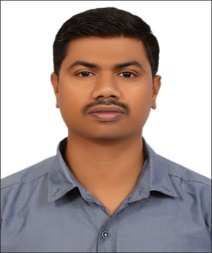 CAREER OBJECTIVE: -To achieve a responsible position that gives scope to apply my knowledge and skills and be part of a team that dynamically works towards success and growth of the organization.SUMMARY: - Diploma in Mechanical engineering with 6.4 years of experience in High pressure die casting (HPDC) of automobile component manufacturing industry with working experience in  COMMTRADE METALS (CHENNAI) in Process engineering & Production. KEY SKILL: -• Problem solving & decision making for productivity & quality improvement.• Expertise in High Pressure Die casting production & process. Handling of ZITAI Machines. [ ZDC-180TPS, 250TPS & 420TPS] and SINATEK  Machines [ Sinatek 250TPS,350TPS]• Supervising of quality, environmental & safety systems.• Experienced in planning, scheduling of manpower, machines to achieve the norms within stipulated Time.• Defect, defect analysis & planning of action plans.STRENGTH: - Core competence, Man & Time ManagementPROFESSIONAL EXPERIENCE: -Organization: COMMTRADE METALS – CHENNAI• Designation: PRODUCTION ENGINEER (PRODUCTION–HPDC)• Date of Joining: 01st  Oct 2011 – 14th March 2017 ( 5 years & 5 Months )JOB RESPONSIBILITY: -Involved in development and production support of newly TATA MOTORS, MAHENDHIRA, HYUNDAI, MARUTHI Project dies.To be discussed with customer monthly production schedule and to be planned for achieved the customer norms.To be review daily production and to be taken corrective action for failure of plan.Conduct weekly review meeting with co-workers for improve of production and quality.HPDC machines break down analysis to be discussed with maintenance team and taken necessary corrective action.To take corrective action for internal & customer quality issues and to be submission with 8Dreport.Mainly involvement in trouble shooting & new development dies.Maintained 5S,3C in shop floor area and making continuous improvement at working place.B. Organization: SUNDRAM FASTNERS LTD ( TVS ) – AUTOLEC DIVISION – CHENNAI• Designation: TRAINEE ENGINEER (Production Dept–HPDC / Maintenance)• Date of Joining: January 2010 – Nov.2010  [ No Training certificate ]JOB RESPONSIBILITY: -• Handling Different kinds of M/Cs on shop floor work.• Making different Automotive parts of different vehicle.• Final Inspection of finished components.• Avoiding sudden breakdown of m/c for maximum productivity.• Taking corrective action against machine problem.C. Organization: M/S ETA ASCON (M & E DIVISION) – DUBAI• Designation: MATERIAL CO-ORDINATOR • Date of Joining: 18th May 2008 – 31st March 2009JOB RESPONSIBILITY: -• Coordinate with departments to ensure efficient movement of all materials and evaluate all materials sent to production department.• Prepare reports for all materials and manage transportation of materials from one department to another and prepare all production records on computerized system.• Coordinate with all department managers to ensure accountability for all materials.• Maintain all information for status of materials on weekly basis.• Collaborate with construction team to schedule all deliveries and manage all delays and ensure compliance to all material requests.• Prepare required documents and drawings and maintain all files for material delivery sites and prepare efficient work schedule.EDUCATIONAL QUALIFICATION: -• Diploma in Mechanical Engineering from Mohamed Sathak Polytechnic College (Kilakarai) , with  1st Class in the year 2007• Completed Higher Secondary school from Khyrathul Jalalia Hr. Sec. School (Kilakarai) with 1st class in year 2004.COMPUTER SKILL: - • MS-Office , E-mailingPERSONAL DETAILS:-• Nationality  				              :		Indian• Sex 			               		 : 		Male• Date of Birth 					 : 		15th January 1985• Marital Status				 	: 		Unmarried• Languages Known  		 		: 		English, Tamil• Salary Expected 				: 		Negotiable• Preferred Location 				: 		Anywhere in Overseas• Visa status                   			              : 		Visit Visa (Expire on 17th May 2020)Personal Contact		: kasim-397153@2freemail.com Reference		: Mr. Anup P Bhatia, HR Consultant, Gulfjobseeker.com 0504753686 DECLARATION: I undersigned that the information are furnished above to the best of my Knowledge.(KASIM)                                                                                                                       